
СОВЕТ НАРОДНЫХ ДЕПУТАТОВ
РОССОШАНСКОГО МУНИЦИПАЛЬНОГО РАЙОНА
ВОРОНЕЖСКОЙ ОБЛАСТИ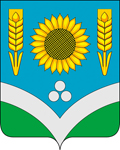 РЕШЕНИЕ
 34 сессииот 27 апреля 2022 года № 258
                       г. РоссошьОб утверждении порядка осуществленияРевизионной комиссией Россошанского муниципального района Воронежской области полномочий внешнего муниципального финансового контроляВ соответствии со статьёй 268.1 Бюджетного кодекса Российской Федерации, Федеральным законом от 07.02.2011 N 6-ФЗ "Об общих принципах организации и деятельности контрольно-счетных органов субъектов Российской Федерации и муниципальных образований", Уставом Россошанского муниципального района Воронежской области в целях определения порядка осуществления полномочий органа внешнего муниципального финансового контроля Совет народных депутатов Россошанского муниципального района:РЕШИЛ:Утвердить Порядок осуществления Ревизионной комиссией Россошанского муниципального района Воронежской области полномочий по внешнему муниципальному финансовому контролю согласно приложению к настоящему решению.           2. Опубликовать настоящее решение в официальном вестнике газеты «Россошанский курьер» и разместить на официальном сайте Совета народных депутатов Россошанского муниципального района в информационно-телекоммуникационной сети Интернет.            3. Решение вступает в силу с момента официального опубликования.            4. Контроль за исполнением настоящего решения возложить на главу Россошанского муниципального района Сисюка В.М.Глава Россошанского муниципального района                                                                              В. М. Сисюк                                               Приложение к решению                                                          Совета народных депутатов Россошанского муниципального района                                                                     от 27.04.2022 г. № 258ПОРЯДОКосуществления Ревизионной комиссией Россошанского муниципального района Воронежской области полномочий внешнего муниципального финансового контроля Раздел 1. Общие положенияНастоящий Порядок регулирует вопросы осуществления Ревизионной комиссией Россошанского муниципального района Воронежской области (далее- Ревизионная комиссия) полномочий по внешнему муниципальному финансовому контролю, установленных Бюджетным кодексом Российской Федерации, Федеральным законом от 07.02.2011 N 6-ФЗ "Об общих принципах организации и деятельности контрольно-счетных органов субъектов Российской Федерации и муниципальных образований", Уставом Россошанского муниципального района Воронежской области, Положением о Ревизионной комиссии Россошанского муниципального района Воронежской области. Ревизионная комиссия при осуществлении внешнего муниципального финансового контроля руководствуется Конституцией Российской Федерации, законодательством Российской Федерации, законодательством Воронежской области, муниципальными нормативными правовыми актами, регламентом Ревизионной комиссии Россошанского муниципального района, а также стандартами внешнего муниципального финансового контроля.Стандарты внешнего муниципального финансового контроля Ревизионной комиссии разрабатываются исходя из основных принципов контроля и общих требований, утвержденных Счетной палатой Российской Федерации и (или) Контрольно-счетной палатой Воронежской области, с учетом региональных и муниципальных особенностей и определяют характеристики, правила и процедуры организации и осуществления деятельности Ревизионной комиссии по проведению контрольных и экспертно-аналитических мероприятий и (или) требования к их результатам.При подготовке стандартов внешнего муниципального финансового контроля учитываются международные стандарты в области государственного контроля, аудита и финансовой отчетности.Раздел 2. Формы и методы осуществления
внешнего муниципального финансового контроляВнешний муниципальный финансовый контроль осуществляется Ревизионной комиссией в форме контрольных или экспертно-аналитических мероприятий.Контрольное или экспертно-аналитическое мероприятие - организационная форма осуществления контрольной или экспертно-аналитической деятельности, посредством которой обеспечивается реализация задач, функций и полномочий Ревизионной комиссии в сфере внешнего муниципального финансового контроля.При осуществлении полномочий по внешнему муниципальному финансовому контролю Ревизионной комиссией:-проводятся проверки, ревизии, анализ, обследования, мониторинг, экспертиза, аудит в ходе осуществления в установленном порядке контрольных и экспертно-аналитических мероприятий в соответствии с Федеральным законом от 07.02.2011 N 6-ФЗ "Об общих принципах организации и деятельности контрольно-счетных органов субъектов Российской Федерации и муниципальных образований";-направляются объектам контроля представления, предписания;-направляются финансовому органу, уполномоченному принимать решение о применении предусмотренных Бюджетным кодексом Российской Федерации бюджетных мер принуждения, уведомления о применении бюджетных мер принуждения;-осуществляется производство по делам об административных правонарушениях в порядке, установленном законодательством об административных правонарушениях.Раздел 3. Порядок подготовки и проведения
контрольных и экспертно-аналитических мероприятий,
оформление их результатовКонтрольные и экспертно-аналитические мероприятия проводятся должностными лицами Ревизионной комиссии в соответствии с планом работы Ревизионной комиссии.Общие правила и требования при проведении и оформлении результатов контрольных или экспертно-аналитических мероприятий устанавливаются стандартами внешнего муниципального финансового контроля и регламентом Ревизионной комиссии.Основанием проведения контрольного или экспертно-аналитического мероприятия являются приказы (распоряжения) председателя Ревизионной комиссии  о проведении соответствующего мероприятия.В соответствии с приказом (распоряжением) председателя Ревизионной комиссии должностные лица Ревизионной комиссии, которые указаны в приказе (распоряжении) непосредственно проводят данное мероприятие. В случае необходимости к участию в контрольном или экспертно-аналитическом мероприятии могут привлекаться специалисты других организаций и (или) независимые эксперты.При подготовке контрольного мероприятия оформляется программа, которая утверждается председателем Ревизионной комиссии. При подготовке экспертно-аналитического мероприятия может оформляться программа.Должностное лицо Ревизионной комиссии ответственное за контрольное мероприятие обязано предъявить руководителю объекта контроля удостоверение на право проведения мероприятия, ознакомить его в устной форме с основными вопросами мероприятия согласно утвержденной программе, решить организационно-технические вопросы проведения мероприятия.Удостоверение на право проведения мероприятия должно содержать:-реквизиты приказа (распоряжения) Ревизионной комиссии о проведении мероприятия;-состав должностных лиц Ревизионной комиссии, участвующей в проведении мероприятия (при проведении совместных мероприятий - сотрудников иных контролирующих, правоохранительных органов, также указывать состав);полное наименование мероприятия;перечень объектов контроля (в соответствии с утвержденной программой);даты начала и окончания мероприятия.Срок проведения контрольного мероприятия устанавливается приказом (распоряжением) о проведении мероприятия председателем Ревизионной комиссии. Продолжительность его проведения зависит от целей, особенностей предмета и объекта контрольного мероприятия и должна составлять не более 30 рабочих дней. В случае проведения выездного контрольного мероприятия на объект с подготовкой акта срок может составлять не более 45 рабочих дней. Организацию контрольного мероприятия осуществляют должностные лица, ответственные за проведение мероприятия, определенные в плане работы Ревизионной комиссии. Контрольное или экспертно-аналитическое мероприятие может быть приостановлено по решению председателя Ревизионной комиссии на основании письменного мотивированного обращения должностного лица Ревизионной комиссии на период:-истребования документов, материалов и информации, необходимых для проведения контрольного или экспертно-аналитического мероприятия;-временного отсутствия сотрудников объекта контроля, присутствие которых необходимо для проведения контрольного или экспертно-аналитического мероприятия при невозможности их замены;-проведения встречной проверки;-организации и проведения экспертиз;-временного отсутствия должностного лица Ревизионной комиссии или иных участников при невозможности их замены;-проведения Ревизионной комиссии других контрольных и (или) экспертно-аналитических мероприятий.На период приостановления контрольного или экспертно-аналитического мероприятия течение срока его проведения приостанавливается.Уведомление о приостановлении срока мероприятия направляется руководителю объекта контроля не позднее пяти рабочих дней со дня принятия соответствующего решения.После устранения причин приостановления мероприятие возобновляется на основании приказа (распоряжения) председателя Ревизионной комиссии в течение десяти рабочих дней.При проведении контрольного мероприятия Ревизионной комиссии составляется соответствующий акт (акты). Акт оформляется по каждому объекту контроля, по контрольному мероприятию в целом, а при необходимости может оформляться по конкретному факту. Акт должен содержать:дату и место составление акта;основание для проведения контрольного мероприятия;проверяемый период деятельности объекта контроля;срок проведения проверки (ревизии) непосредственно на объекте контроля;полное наименование и краткую характеристику объекта контроля;результаты проверки по каждому вопросу программы контрольного мероприятия;выводы, в которых в обобщенной форме отражается характеристика и значимость выявленных нарушений и недостатков, а при необходимости - предложения и рекомендации по их устранению (недопущению).Акт должен составляться на русском языке, иметь нумерацию страниц.При составлении акта должна быть обеспечена объективность, обоснованность, системность, четкость, доступность и лаконичность (без ущерба для содержания) изложения.В акте не допускаются:выводы, предположения, не подтвержденные доказательствами;-морально-этическая оценка действий должностных, материально-ответственных и иных лиц объекта контроля.Акты, составленные должностными лицами Ревизионной комиссии, доводятся до сведения руководителей объектов контроля. Датой завершения проверки (ревизии) непосредственно на объекте контроля является дата направления акта руководителю объекта контроля.Пояснения и замечания руководителей объектов контроля при проведении контрольных мероприятий представляются в Ревизионную комиссию в течение пяти рабочих дней со дня доведения до их сведения акта (актов). Пояснения и замечания руководителей объектов контроля, представленные в установленный срок, прилагаются к актам и в дальнейшем являются их неотъемлемой частью.На основании акта (актов) составляется отчет о результатах контрольного мероприятия в течение 5 рабочих дней с момента направления акта руководителю проверяемого органа (организации).Отчет о результатах контрольного мероприятия подписывается должностными лицами Ревизионной комиссии и утверждается председателем Ревизионной комиссии. Дата утверждения отчета является датой окончания контрольного мероприятия.Результаты экспертно-аналитического мероприятия оформляются в виде отчета или заключения в течение 5 рабочих дней со дня окончания срока его проведения.Отчет (заключение) должен содержать выводы, в которых в обобщенной форме отражаются итоговые оценки проблем и вопросов, рассмотренных в ходе проведения экспертно-аналитического мероприятия, предложения и рекомендации, основанные на выводах и направленные на решение исследованных проблем и вопросов.Отчет (заключение) подписывается должностными лицами Ревизионной комиссии и утверждается председателем Ревизионной комиссии. Дата утверждения отчета (заключения) является датой окончания экспертно-аналитического мероприятия.Раздел 4. Представление информации по запросам
Ревизионной комиссии, порядок направления запросовОрганы местного самоуправления и муниципальные органы Россошанского муниципального района Воронежской области, организации, в отношении которых Ревизионная комиссия вправе осуществлять внешний муниципальный финансовый контроль или которые обладают информацией, необходимой для осуществления внешнего муниципального финансового контроля, их должностные лица, а так же территориальные органы федеральных органов исполнительной власти и их структурные подразделения в течение пяти дней со дня получения ими запроса Ревизионной комиссии обязаны предоставить Ревизионной комиссии информацию, документы и материалы, необходимые для проведения контрольных и экспертно-аналитических мероприятий.Запросы оформляются за подписью председателя Ревизионной комиссии.Направление запросов осуществляется следующими способами:-почтовым отправлением (с уведомлением);-нарочно под расписку;-с использованием факсимильной связи, электронной почты.Раздел 5. Внесение представлений, направление предписанийи уведомлений о применении бюджетных мер принужденияРевизионная комиссия в случаях, установленных Федеральным законом от 07.02.2011 N 6-ФЗ "Об общих принципах организации и деятельности контрольно-счетных органов субъектов Российской Федерации и муниципальных образований", составляет представления и (или) предписания.Внесение представления и (или) направление предписания осуществляется не позднее десяти рабочих дней со дня утверждения председателем Ревизионной комиссии отчета (заключения) о результатах контрольного или экспертно-аналитического мероприятия. Представление, предписание подписывается председателем Ревизионной комиссии.Органы местного самоуправления и муниципальные органы, а также организации в указанный в представлении срок или, если срок не указан, в течение 30 дней со дня его получения обязаны уведомить в письменной форме Ревизионную комиссию о принятых по результатам выполнения представления решениях и мерах. Срок выполнения представления может быть продлен по решению Ревизионной комиссии, но не более одного раза.В случае выявления нарушений, требующих безотлагательных мер по их пресечению и предупреждению, невыполнения представлений Ревизионной комиссии, а также в случаях воспрепятствования проведению должностными лицами Ревизионной комиссии контрольных мероприятий, Ревизионная комиссия направляет в органы местного самоуправления, муниципальные органы, проверяемые организации и их должностным лицам предписание.      Предписание Ревизионной комиссии должно быть исполнено в установленные в нем сроки. Срок выполнения предписания может быть продлен по решению Ревизионной комиссии, но не более одного раза. Невыполнение представления или предписания Ревизионной комиссии влечет за собой ответственность, установленную законодательством Российской Федерации.В случае, если при проведении контрольных мероприятий выявлены факты незаконного использования средств бюджета Россошанского муниципального района, в которых усматриваются признаки преступления или коррупционного правонарушения, Ревизионная комиссия в установленном порядке незамедлительно передает материалы контрольных мероприятий в правоохранительные органы. Правоохранительные органы обязаны предоставить Ревизионной комиссии информацию о ходе рассмотрения и принятых решениях по переданным Ревизионной комиссии материалам.При установлении нарушений бюджетного законодательства Российской Федерации и иных правовых актов, регулирующих бюджетные правоотношения, нарушение положений правовых актов, обусловливающих публичные нормативные обязательства и обязательства по иным выплатам физическим лицам из бюджетов бюджетной системы Российской Федерации, повлекшее причинение ущерба публично-правовому образованию, нарушение условий договоров, нарушение условий государственных (муниципальных) контрактов председатель Ревизионной комиссии по результатам проведения контрольного мероприятия (проверки, ревизии) направляет в срок, определенный Бюджетным кодексом Российской Федерации, в администрацию Россошанского муниципального района уведомление о применении бюджетной меры (бюджетных мер) принуждения, которое содержит основания для применения предусмотренных Бюджетным кодексом Российской Федерации бюджетных мер принуждения и суммы средств, использованных с нарушением условий предоставления (расходования) межбюджетного трансферта, бюджетного кредита или использованных не по целевому назначению. Уведомление о применении бюджетных мер принуждения составляется и подписывается председателем Ревизионной комиссии. Ревизионная комиссия направляет уведомление о применении бюджетных мер принуждения в течение тридцати календарных дней со дня окончания контрольного мероприятия.Раздел 6. Ответственность и порядок обжалования действий
(бездействия) Ревизионной комиссииДолжностные лица Ревизионной комиссии несут ответственность за достоверность и объективность результатов, проводимых ими контрольных и экспертно-аналитических мероприятий в соответствии с законодательством Российской Федерации.Действия (бездействия) Ревизионной комиссии могут быть обжалованы в досудебном (внесудебном) и судебном порядке.Объекты контроля и их должностные лица вправе обратиться с жалобой на действия (бездействия) Ревизионной комиссии в Совет народных депутатов Россошанского муниципального района.Глава Россошанского муниципального района                                                                         В. М. Сисюк